Table 9.1 Science, arts and professional qualifications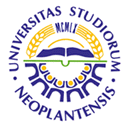 UNIVERSITY OF NOVI SADFACULTY OF AGRICULTURE 21000 NOVI SAD, TRG DOSITEJA OBRADOVIĆA 8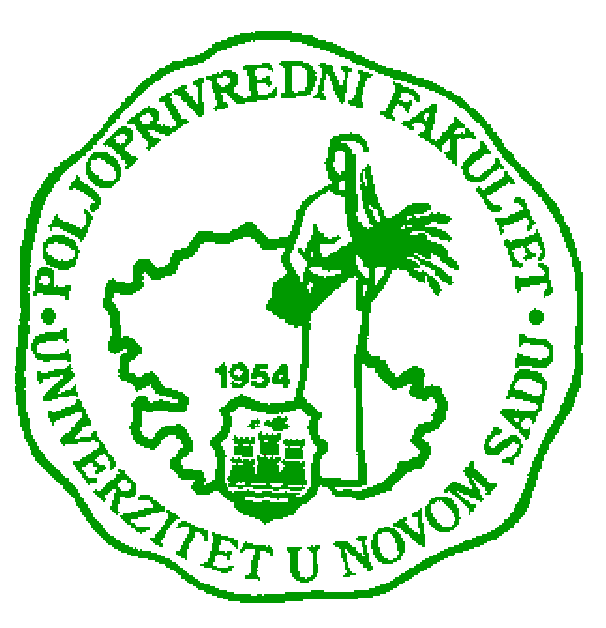 Study Programme AccreditationMASTER ACADEMIC STUDIES                               FIELD CROPS GROWINGName and last name:Name and last name:Name and last name:Name and last name:Name and last name:Name and last name:Name and last name:Name and last name:Ksenija MačkićKsenija MačkićKsenija MačkićKsenija MačkićKsenija MačkićAcademic title:Academic title:Academic title:Academic title:Academic title:Academic title:Academic title:Academic title:Assistant Assistant Assistant Assistant Assistant Name of the institution where the teacher works full time and starting date:Name of the institution where the teacher works full time and starting date:Name of the institution where the teacher works full time and starting date:Name of the institution where the teacher works full time and starting date:Name of the institution where the teacher works full time and starting date:Name of the institution where the teacher works full time and starting date:Name of the institution where the teacher works full time and starting date:Name of the institution where the teacher works full time and starting date:University of Novi Sad, Faculty of Agriculture, 04.05.2009.University of Novi Sad, Faculty of Agriculture, 04.05.2009.University of Novi Sad, Faculty of Agriculture, 04.05.2009.University of Novi Sad, Faculty of Agriculture, 04.05.2009.University of Novi Sad, Faculty of Agriculture, 04.05.2009.Scientific or art field:Scientific or art field:Scientific or art field:Scientific or art field:Scientific or art field:Scientific or art field:Scientific or art field:Scientific or art field:Irrigation of agricultural cropsIrrigation of agricultural cropsIrrigation of agricultural cropsIrrigation of agricultural cropsIrrigation of agricultural cropsAcademic carieerAcademic carieerAcademic carieerAcademic carieerAcademic carieerAcademic carieerAcademic carieerAcademic carieerAcademic carieerAcademic carieerAcademic carieerAcademic carieerAcademic carieerYearInstitutionInstitutionInstitutionInstitutionInstitutionFieldFieldAcademic title election:Academic title election:Academic title election:Academic title election:Academic title election:2012University of Novi Sad, Faculty of AgricultureUniversity of Novi Sad, Faculty of AgricultureUniversity of Novi Sad, Faculty of AgricultureUniversity of Novi Sad, Faculty of AgricultureUniversity of Novi Sad, Faculty of AgricultureIrrigation of agricultural cropsIrrigation of agricultural cropsPhD thesis:PhD thesis:PhD thesis:PhD thesis:PhD thesis:-Specialization:Specialization:Specialization:Specialization:Specialization:-Magister thesisMagister thesisMagister thesisMagister thesisMagister thesis2010University of Novi Sad, Faculty of AgricultureUniversity of Novi Sad, Faculty of AgricultureUniversity of Novi Sad, Faculty of AgricultureUniversity of Novi Sad, Faculty of AgricultureUniversity of Novi Sad, Faculty of AgricultureIrrigation of agricultural cropsIrrigation of agricultural cropsBachelor's thesisBachelor's thesisBachelor's thesisBachelor's thesisBachelor's thesis2003University of Novi Sad, Faculty of AgricultureUniversity of Novi Sad, Faculty of AgricultureUniversity of Novi Sad, Faculty of AgricultureUniversity of Novi Sad, Faculty of AgricultureUniversity of Novi Sad, Faculty of AgricultureCrop scienceCrop scienceList of courses being held by the teacher in the accredited study programmesList of courses being held by the teacher in the accredited study programmesList of courses being held by the teacher in the accredited study programmesList of courses being held by the teacher in the accredited study programmesList of courses being held by the teacher in the accredited study programmesList of courses being held by the teacher in the accredited study programmesList of courses being held by the teacher in the accredited study programmesList of courses being held by the teacher in the accredited study programmesList of courses being held by the teacher in the accredited study programmesList of courses being held by the teacher in the accredited study programmesList of courses being held by the teacher in the accredited study programmesList of courses being held by the teacher in the accredited study programmesList of courses being held by the teacher in the accredited study programmesIDIDCourse nameCourse nameCourse nameCourse nameCourse nameStudy programme name, study typeStudy programme name, study typeStudy programme name, study typeNumber of active teaching classes1.1.3ORT7O273ORT7O27Irrigation of agriculture cropsIrrigation of agriculture cropsIrrigation of agriculture cropsIrrigation of agriculture cropsIrrigation of agriculture cropsCrop Science - Undergraduate Academic StudiesCrop Science - Undergraduate Academic StudiesCrop Science - Undergraduate Academic Studies0+22.2.3ОУВ7О283ОУВ7О28Irrigation of agriculture cropsIrrigation of agriculture cropsIrrigation of agriculture cropsIrrigation of agriculture cropsIrrigation of agriculture cropsWater Management - Undergraduate Academic StudiesWater Management - Undergraduate Academic StudiesWater Management - Undergraduate Academic Studies0+23.3.3ОВВ4О133ОВВ4О13Irrigation Irrigation Irrigation Irrigation Irrigation Fruit Science and Viticulture - Undergraduate Academic StudiesFruit Science and Viticulture - Undergraduate Academic StudiesFruit Science and Viticulture - Undergraduate Academic Studies0+24.4.3OХК8О323OХК8О32Irrigation Irrigation Irrigation Irrigation Irrigation Horticulture - Undergraduate Academic StudiesHorticulture - Undergraduate Academic StudiesHorticulture - Undergraduate Academic Studies0+25.5.3ООП3О133ООП3О13Irrigation of agriculture cropsIrrigation of agriculture cropsIrrigation of agriculture cropsIrrigation of agriculture cropsIrrigation of agriculture cropsOrganic Agriculture - Undergraduate Academic StudiesOrganic Agriculture - Undergraduate Academic StudiesOrganic Agriculture - Undergraduate Academic Studies0+26.6.3ОПА6И463ОПА6И46Irrigation Irrigation Irrigation Irrigation Irrigation Landscape Architecture - Undergraduate Academic StudiesLandscape Architecture - Undergraduate Academic StudiesLandscape Architecture - Undergraduate Academic Studies0+27.7.7MGB9I097MGB9I09Irrigation of agriculture cropsIrrigation of agriculture cropsIrrigation of agriculture cropsIrrigation of agriculture cropsIrrigation of agriculture cropsField Plant Growing - Master Academic Studies - module Irrigation of Agricultural CropsField Plant Growing - Master Academic Studies - module Irrigation of Agricultural CropsField Plant Growing - Master Academic Studies - module Irrigation of Agricultural Crops0+18.8.3MGB1I323MGB1I32HidropedologyHidropedologyHidropedologyHidropedologyHidropedologyField Plant Growing - Master Academic Studies - module Irrigation of Agricultural CropsField Plant Growing - Master Academic Studies - module Irrigation of Agricultural CropsField Plant Growing - Master Academic Studies - module Irrigation of Agricultural Crops0+29.9.7MGB9I107MGB9I10Principles of irrigationPrinciples of irrigationPrinciples of irrigationPrinciples of irrigationPrinciples of irrigationField Plant Growing - Master Academic Studies - module Irrigation of Agricultural CropsField Plant Growing - Master Academic Studies - module Irrigation of Agricultural CropsField Plant Growing - Master Academic Studies - module Irrigation of Agricultural Crops0+110.10.IMGB1I04IMGB1I04Irrigation of agriculture cropsIrrigation of agriculture cropsIrrigation of agriculture cropsIrrigation of agriculture cropsIrrigation of agriculture cropsField Plant Growing - Master Academic Studies module Field Crop GrowingField Plant Growing - Master Academic Studies module Field Crop GrowingField Plant Growing - Master Academic Studies module Field Crop Growing0+111.11.3MGB1I323MGB1I32HidropedologyHidropedologyHidropedologyHidropedologyHidropedologyField Plant Growing - Master Academic Studies module Field Crop GrowingField Plant Growing - Master Academic Studies module Field Crop GrowingField Plant Growing - Master Academic Studies module Field Crop Growing0+212.12.MGB1I09MGB1I09Irrigation of agriculture cropsIrrigation of agriculture cropsIrrigation of agriculture cropsIrrigation of agriculture cropsIrrigation of agriculture cropsField Plant Growing - Master Academic Studies module Vegetable Crop GrowingField Plant Growing - Master Academic Studies module Vegetable Crop GrowingField Plant Growing - Master Academic Studies module Vegetable Crop Growing0+113.13.3MGB1I323MGB1I32HidropedologyHidropedologyHidropedologyHidropedologyHidropedologyField Plant Growing - Master Academic Studies module Vegetable Crop GrowingField Plant Growing - Master Academic Studies module Vegetable Crop GrowingField Plant Growing - Master Academic Studies module Vegetable Crop Growing0+214.14.MGB1I15MGB1I15Irrigation of agriculture cropsIrrigation of agriculture cropsIrrigation of agriculture cropsIrrigation of agriculture cropsIrrigation of agriculture cropsField Plant Growing - Master Academic Studies module Fodder Plant GrowingField Plant Growing - Master Academic Studies module Fodder Plant GrowingField Plant Growing - Master Academic Studies module Fodder Plant Growing0+115.15.3MGB1I323MGB1I32HidropedologyHidropedologyHidropedologyHidropedologyHidropedologyField Plant Growing - Master Academic Studies module Fodder Plant GrowingField Plant Growing - Master Academic Studies module Fodder Plant GrowingField Plant Growing - Master Academic Studies module Fodder Plant Growing0+216.16.MGB1I59MGB1I59Irrigation of agriculture cropsIrrigation of agriculture cropsIrrigation of agriculture cropsIrrigation of agriculture cropsIrrigation of agriculture cropsField Plant Growing - Master Academic Studies module Medicinal, Spicy and Aromatic Plant GrowingField Plant Growing - Master Academic Studies module Medicinal, Spicy and Aromatic Plant GrowingField Plant Growing - Master Academic Studies module Medicinal, Spicy and Aromatic Plant Growing0+117.17.3MGB1I323MGB1I32HidropedologyHidropedologyHidropedologyHidropedologyHidropedologyField Plant Growing - Master Academic Studies module Medicinal, Spicy and Aromatic Plant GrowingField Plant Growing - Master Academic Studies module Medicinal, Spicy and Aromatic Plant GrowingField Plant Growing - Master Academic Studies module Medicinal, Spicy and Aromatic Plant Growing0+2Representative refferences (minimum 5, not more than 10)Representative refferences (minimum 5, not more than 10)Representative refferences (minimum 5, not more than 10)Representative refferences (minimum 5, not more than 10)Representative refferences (minimum 5, not more than 10)Representative refferences (minimum 5, not more than 10)Representative refferences (minimum 5, not more than 10)Representative refferences (minimum 5, not more than 10)Representative refferences (minimum 5, not more than 10)Representative refferences (minimum 5, not more than 10)Representative refferences (minimum 5, not more than 10)Representative refferences (minimum 5, not more than 10)Representative refferences (minimum 5, not more than 10)Bošnjak Đuro, Mačkić Ksenija ( 2009 ): Suša i prevlaživanje posledice klimatskih promena i njihov odnos prema prinosima ratarskih useva u Vojvodini 1. Acta biologica Iugoslavica - serija A: Zemljište i biljka, Vol. 58, Br. 2, 107-117.Bošnjak Đuro, Mačkić Ksenija ( 2009 ): Suša i prevlaživanje posledice klimatskih promena i njihov odnos prema prinosima ratarskih useva u Vojvodini 1. Acta biologica Iugoslavica - serija A: Zemljište i biljka, Vol. 58, Br. 2, 107-117.Bošnjak Đuro, Mačkić Ksenija ( 2009 ): Suša i prevlaživanje posledice klimatskih promena i njihov odnos prema prinosima ratarskih useva u Vojvodini 1. Acta biologica Iugoslavica - serija A: Zemljište i biljka, Vol. 58, Br. 2, 107-117.Bošnjak Đuro, Mačkić Ksenija ( 2009 ): Suša i prevlaživanje posledice klimatskih promena i njihov odnos prema prinosima ratarskih useva u Vojvodini 1. Acta biologica Iugoslavica - serija A: Zemljište i biljka, Vol. 58, Br. 2, 107-117.Bošnjak Đuro, Mačkić Ksenija ( 2009 ): Suša i prevlaživanje posledice klimatskih promena i njihov odnos prema prinosima ratarskih useva u Vojvodini 1. Acta biologica Iugoslavica - serija A: Zemljište i biljka, Vol. 58, Br. 2, 107-117.Bošnjak Đuro, Mačkić Ksenija ( 2009 ): Suša i prevlaživanje posledice klimatskih promena i njihov odnos prema prinosima ratarskih useva u Vojvodini 1. Acta biologica Iugoslavica - serija A: Zemljište i biljka, Vol. 58, Br. 2, 107-117.Bošnjak Đuro, Mačkić Ksenija ( 2009 ): Suša i prevlaživanje posledice klimatskih promena i njihov odnos prema prinosima ratarskih useva u Vojvodini 1. Acta biologica Iugoslavica - serija A: Zemljište i biljka, Vol. 58, Br. 2, 107-117.Bošnjak Đuro, Mačkić Ksenija ( 2009 ): Suša i prevlaživanje posledice klimatskih promena i njihov odnos prema prinosima ratarskih useva u Vojvodini 1. Acta biologica Iugoslavica - serija A: Zemljište i biljka, Vol. 58, Br. 2, 107-117.Bošnjak Đuro, Mačkić Ksenija ( 2009 ): Suša i prevlaživanje posledice klimatskih promena i njihov odnos prema prinosima ratarskih useva u Vojvodini 1. Acta biologica Iugoslavica - serija A: Zemljište i biljka, Vol. 58, Br. 2, 107-117.Bošnjak Đuro, Mačkić Ksenija ( 2009 ): Suša i prevlaživanje posledice klimatskih promena i njihov odnos prema prinosima ratarskih useva u Vojvodini 1. Acta biologica Iugoslavica - serija A: Zemljište i biljka, Vol. 58, Br. 2, 107-117.Bošnjak Đuro, Mačkić Ksenija ( 2009 ): Suša i prevlaživanje posledice klimatskih promena i njihov odnos prema prinosima ratarskih useva u Vojvodini 1. Acta biologica Iugoslavica - serija A: Zemljište i biljka, Vol. 58, Br. 2, 107-117.Bošnjak Đuro, Mačkić Ksenija ( 2009 ): Suša i prevlaživanje posledice klimatskih promena i njihov odnos prema prinosima ratarskih useva u Vojvodini 1. Acta biologica Iugoslavica - serija A: Zemljište i biljka, Vol. 58, Br. 2, 107-117.Potkonjak, S., Zoranović, T., Mačkić, K. ( 2011 ): Procena uticaja izgradnje regionalnog hidrosistema na ruralni razvoj. Economics of agriculture, Special issue - 1, International scientific meeting: Sustainable agriculture and rural development in terms of the republic of Serbia strategic goals implementation within Danube region – local communities development, Banja Vrdnik, 01 – 02. Decembar 2011.Potkonjak, S., Zoranović, T., Mačkić, K. ( 2011 ): Procena uticaja izgradnje regionalnog hidrosistema na ruralni razvoj. Economics of agriculture, Special issue - 1, International scientific meeting: Sustainable agriculture and rural development in terms of the republic of Serbia strategic goals implementation within Danube region – local communities development, Banja Vrdnik, 01 – 02. Decembar 2011.Potkonjak, S., Zoranović, T., Mačkić, K. ( 2011 ): Procena uticaja izgradnje regionalnog hidrosistema na ruralni razvoj. Economics of agriculture, Special issue - 1, International scientific meeting: Sustainable agriculture and rural development in terms of the republic of Serbia strategic goals implementation within Danube region – local communities development, Banja Vrdnik, 01 – 02. Decembar 2011.Potkonjak, S., Zoranović, T., Mačkić, K. ( 2011 ): Procena uticaja izgradnje regionalnog hidrosistema na ruralni razvoj. Economics of agriculture, Special issue - 1, International scientific meeting: Sustainable agriculture and rural development in terms of the republic of Serbia strategic goals implementation within Danube region – local communities development, Banja Vrdnik, 01 – 02. Decembar 2011.Potkonjak, S., Zoranović, T., Mačkić, K. ( 2011 ): Procena uticaja izgradnje regionalnog hidrosistema na ruralni razvoj. Economics of agriculture, Special issue - 1, International scientific meeting: Sustainable agriculture and rural development in terms of the republic of Serbia strategic goals implementation within Danube region – local communities development, Banja Vrdnik, 01 – 02. Decembar 2011.Potkonjak, S., Zoranović, T., Mačkić, K. ( 2011 ): Procena uticaja izgradnje regionalnog hidrosistema na ruralni razvoj. Economics of agriculture, Special issue - 1, International scientific meeting: Sustainable agriculture and rural development in terms of the republic of Serbia strategic goals implementation within Danube region – local communities development, Banja Vrdnik, 01 – 02. Decembar 2011.Potkonjak, S., Zoranović, T., Mačkić, K. ( 2011 ): Procena uticaja izgradnje regionalnog hidrosistema na ruralni razvoj. Economics of agriculture, Special issue - 1, International scientific meeting: Sustainable agriculture and rural development in terms of the republic of Serbia strategic goals implementation within Danube region – local communities development, Banja Vrdnik, 01 – 02. Decembar 2011.Potkonjak, S., Zoranović, T., Mačkić, K. ( 2011 ): Procena uticaja izgradnje regionalnog hidrosistema na ruralni razvoj. Economics of agriculture, Special issue - 1, International scientific meeting: Sustainable agriculture and rural development in terms of the republic of Serbia strategic goals implementation within Danube region – local communities development, Banja Vrdnik, 01 – 02. Decembar 2011.Potkonjak, S., Zoranović, T., Mačkić, K. ( 2011 ): Procena uticaja izgradnje regionalnog hidrosistema na ruralni razvoj. Economics of agriculture, Special issue - 1, International scientific meeting: Sustainable agriculture and rural development in terms of the republic of Serbia strategic goals implementation within Danube region – local communities development, Banja Vrdnik, 01 – 02. Decembar 2011.Potkonjak, S., Zoranović, T., Mačkić, K. ( 2011 ): Procena uticaja izgradnje regionalnog hidrosistema na ruralni razvoj. Economics of agriculture, Special issue - 1, International scientific meeting: Sustainable agriculture and rural development in terms of the republic of Serbia strategic goals implementation within Danube region – local communities development, Banja Vrdnik, 01 – 02. Decembar 2011.Potkonjak, S., Zoranović, T., Mačkić, K. ( 2011 ): Procena uticaja izgradnje regionalnog hidrosistema na ruralni razvoj. Economics of agriculture, Special issue - 1, International scientific meeting: Sustainable agriculture and rural development in terms of the republic of Serbia strategic goals implementation within Danube region – local communities development, Banja Vrdnik, 01 – 02. Decembar 2011.Potkonjak, S., Zoranović, T., Mačkić, K. ( 2011 ): Procena uticaja izgradnje regionalnog hidrosistema na ruralni razvoj. Economics of agriculture, Special issue - 1, International scientific meeting: Sustainable agriculture and rural development in terms of the republic of Serbia strategic goals implementation within Danube region – local communities development, Banja Vrdnik, 01 – 02. Decembar 2011.Mačkić Ksenija, Bošnjak Đuro, Bekavac Goran ( 2011 ): Prinos kukuruza u ovisnosti o gustoći usjeva sa i bez navodnjavanja. The 4th international scientific/professional conference „Agriculture in nature and environmental protection“, Proceedings and abstracts, 1-3 June, Vukovar,Republic of Croatia.Mačkić Ksenija, Bošnjak Đuro, Bekavac Goran ( 2011 ): Prinos kukuruza u ovisnosti o gustoći usjeva sa i bez navodnjavanja. The 4th international scientific/professional conference „Agriculture in nature and environmental protection“, Proceedings and abstracts, 1-3 June, Vukovar,Republic of Croatia.Mačkić Ksenija, Bošnjak Đuro, Bekavac Goran ( 2011 ): Prinos kukuruza u ovisnosti o gustoći usjeva sa i bez navodnjavanja. The 4th international scientific/professional conference „Agriculture in nature and environmental protection“, Proceedings and abstracts, 1-3 June, Vukovar,Republic of Croatia.Mačkić Ksenija, Bošnjak Đuro, Bekavac Goran ( 2011 ): Prinos kukuruza u ovisnosti o gustoći usjeva sa i bez navodnjavanja. The 4th international scientific/professional conference „Agriculture in nature and environmental protection“, Proceedings and abstracts, 1-3 June, Vukovar,Republic of Croatia.Mačkić Ksenija, Bošnjak Đuro, Bekavac Goran ( 2011 ): Prinos kukuruza u ovisnosti o gustoći usjeva sa i bez navodnjavanja. The 4th international scientific/professional conference „Agriculture in nature and environmental protection“, Proceedings and abstracts, 1-3 June, Vukovar,Republic of Croatia.Mačkić Ksenija, Bošnjak Đuro, Bekavac Goran ( 2011 ): Prinos kukuruza u ovisnosti o gustoći usjeva sa i bez navodnjavanja. The 4th international scientific/professional conference „Agriculture in nature and environmental protection“, Proceedings and abstracts, 1-3 June, Vukovar,Republic of Croatia.Mačkić Ksenija, Bošnjak Đuro, Bekavac Goran ( 2011 ): Prinos kukuruza u ovisnosti o gustoći usjeva sa i bez navodnjavanja. The 4th international scientific/professional conference „Agriculture in nature and environmental protection“, Proceedings and abstracts, 1-3 June, Vukovar,Republic of Croatia.Mačkić Ksenija, Bošnjak Đuro, Bekavac Goran ( 2011 ): Prinos kukuruza u ovisnosti o gustoći usjeva sa i bez navodnjavanja. The 4th international scientific/professional conference „Agriculture in nature and environmental protection“, Proceedings and abstracts, 1-3 June, Vukovar,Republic of Croatia.Mačkić Ksenija, Bošnjak Đuro, Bekavac Goran ( 2011 ): Prinos kukuruza u ovisnosti o gustoći usjeva sa i bez navodnjavanja. The 4th international scientific/professional conference „Agriculture in nature and environmental protection“, Proceedings and abstracts, 1-3 June, Vukovar,Republic of Croatia.Mačkić Ksenija, Bošnjak Đuro, Bekavac Goran ( 2011 ): Prinos kukuruza u ovisnosti o gustoći usjeva sa i bez navodnjavanja. The 4th international scientific/professional conference „Agriculture in nature and environmental protection“, Proceedings and abstracts, 1-3 June, Vukovar,Republic of Croatia.Mačkić Ksenija, Bošnjak Đuro, Bekavac Goran ( 2011 ): Prinos kukuruza u ovisnosti o gustoći usjeva sa i bez navodnjavanja. The 4th international scientific/professional conference „Agriculture in nature and environmental protection“, Proceedings and abstracts, 1-3 June, Vukovar,Republic of Croatia.Mačkić Ksenija, Bošnjak Đuro, Bekavac Goran ( 2011 ): Prinos kukuruza u ovisnosti o gustoći usjeva sa i bez navodnjavanja. The 4th international scientific/professional conference „Agriculture in nature and environmental protection“, Proceedings and abstracts, 1-3 June, Vukovar,Republic of Croatia.Borivoj Pejić, Đuro Bošnjak, Ksenija Mačkić, Milorad Rajić, Marko Josipović, Irena Jug, Livija Maksimović (2012): Yield and Water Use Efficiency of Irrigated Soybean in Vojvodina, Serbia. Field and Vegetable Crops Research, 49, 1, 80-85.Borivoj Pejić, Đuro Bošnjak, Ksenija Mačkić, Milorad Rajić, Marko Josipović, Irena Jug, Livija Maksimović (2012): Yield and Water Use Efficiency of Irrigated Soybean in Vojvodina, Serbia. Field and Vegetable Crops Research, 49, 1, 80-85.Borivoj Pejić, Đuro Bošnjak, Ksenija Mačkić, Milorad Rajić, Marko Josipović, Irena Jug, Livija Maksimović (2012): Yield and Water Use Efficiency of Irrigated Soybean in Vojvodina, Serbia. Field and Vegetable Crops Research, 49, 1, 80-85.Borivoj Pejić, Đuro Bošnjak, Ksenija Mačkić, Milorad Rajić, Marko Josipović, Irena Jug, Livija Maksimović (2012): Yield and Water Use Efficiency of Irrigated Soybean in Vojvodina, Serbia. Field and Vegetable Crops Research, 49, 1, 80-85.Borivoj Pejić, Đuro Bošnjak, Ksenija Mačkić, Milorad Rajić, Marko Josipović, Irena Jug, Livija Maksimović (2012): Yield and Water Use Efficiency of Irrigated Soybean in Vojvodina, Serbia. Field and Vegetable Crops Research, 49, 1, 80-85.Borivoj Pejić, Đuro Bošnjak, Ksenija Mačkić, Milorad Rajić, Marko Josipović, Irena Jug, Livija Maksimović (2012): Yield and Water Use Efficiency of Irrigated Soybean in Vojvodina, Serbia. Field and Vegetable Crops Research, 49, 1, 80-85.Borivoj Pejić, Đuro Bošnjak, Ksenija Mačkić, Milorad Rajić, Marko Josipović, Irena Jug, Livija Maksimović (2012): Yield and Water Use Efficiency of Irrigated Soybean in Vojvodina, Serbia. Field and Vegetable Crops Research, 49, 1, 80-85.Borivoj Pejić, Đuro Bošnjak, Ksenija Mačkić, Milorad Rajić, Marko Josipović, Irena Jug, Livija Maksimović (2012): Yield and Water Use Efficiency of Irrigated Soybean in Vojvodina, Serbia. Field and Vegetable Crops Research, 49, 1, 80-85.Borivoj Pejić, Đuro Bošnjak, Ksenija Mačkić, Milorad Rajić, Marko Josipović, Irena Jug, Livija Maksimović (2012): Yield and Water Use Efficiency of Irrigated Soybean in Vojvodina, Serbia. Field and Vegetable Crops Research, 49, 1, 80-85.Borivoj Pejić, Đuro Bošnjak, Ksenija Mačkić, Milorad Rajić, Marko Josipović, Irena Jug, Livija Maksimović (2012): Yield and Water Use Efficiency of Irrigated Soybean in Vojvodina, Serbia. Field and Vegetable Crops Research, 49, 1, 80-85.Borivoj Pejić, Đuro Bošnjak, Ksenija Mačkić, Milorad Rajić, Marko Josipović, Irena Jug, Livija Maksimović (2012): Yield and Water Use Efficiency of Irrigated Soybean in Vojvodina, Serbia. Field and Vegetable Crops Research, 49, 1, 80-85.Borivoj Pejić, Đuro Bošnjak, Ksenija Mačkić, Milorad Rajić, Marko Josipović, Irena Jug, Livija Maksimović (2012): Yield and Water Use Efficiency of Irrigated Soybean in Vojvodina, Serbia. Field and Vegetable Crops Research, 49, 1, 80-85.Bošnjak, Đ., Ksenija Mačkić, Jelica Gvozdanović-Varga, Ilin, Ž. (2012): Yield and evapotranspiratin depending on pre-irrigation soil moisture. Research journal of agricultural science, Vol. 44, No. 3., 19-24.Bošnjak, Đ., Ksenija Mačkić, Jelica Gvozdanović-Varga, Ilin, Ž. (2012): Yield and evapotranspiratin depending on pre-irrigation soil moisture. Research journal of agricultural science, Vol. 44, No. 3., 19-24.Bošnjak, Đ., Ksenija Mačkić, Jelica Gvozdanović-Varga, Ilin, Ž. (2012): Yield and evapotranspiratin depending on pre-irrigation soil moisture. Research journal of agricultural science, Vol. 44, No. 3., 19-24.Bošnjak, Đ., Ksenija Mačkić, Jelica Gvozdanović-Varga, Ilin, Ž. (2012): Yield and evapotranspiratin depending on pre-irrigation soil moisture. Research journal of agricultural science, Vol. 44, No. 3., 19-24.Bošnjak, Đ., Ksenija Mačkić, Jelica Gvozdanović-Varga, Ilin, Ž. (2012): Yield and evapotranspiratin depending on pre-irrigation soil moisture. Research journal of agricultural science, Vol. 44, No. 3., 19-24.Bošnjak, Đ., Ksenija Mačkić, Jelica Gvozdanović-Varga, Ilin, Ž. (2012): Yield and evapotranspiratin depending on pre-irrigation soil moisture. Research journal of agricultural science, Vol. 44, No. 3., 19-24.Bošnjak, Đ., Ksenija Mačkić, Jelica Gvozdanović-Varga, Ilin, Ž. (2012): Yield and evapotranspiratin depending on pre-irrigation soil moisture. Research journal of agricultural science, Vol. 44, No. 3., 19-24.Bošnjak, Đ., Ksenija Mačkić, Jelica Gvozdanović-Varga, Ilin, Ž. (2012): Yield and evapotranspiratin depending on pre-irrigation soil moisture. Research journal of agricultural science, Vol. 44, No. 3., 19-24.Bošnjak, Đ., Ksenija Mačkić, Jelica Gvozdanović-Varga, Ilin, Ž. (2012): Yield and evapotranspiratin depending on pre-irrigation soil moisture. Research journal of agricultural science, Vol. 44, No. 3., 19-24.Bošnjak, Đ., Ksenija Mačkić, Jelica Gvozdanović-Varga, Ilin, Ž. (2012): Yield and evapotranspiratin depending on pre-irrigation soil moisture. Research journal of agricultural science, Vol. 44, No. 3., 19-24.Bošnjak, Đ., Ksenija Mačkić, Jelica Gvozdanović-Varga, Ilin, Ž. (2012): Yield and evapotranspiratin depending on pre-irrigation soil moisture. Research journal of agricultural science, Vol. 44, No. 3., 19-24.Bošnjak, Đ., Ksenija Mačkić, Jelica Gvozdanović-Varga, Ilin, Ž. (2012): Yield and evapotranspiratin depending on pre-irrigation soil moisture. Research journal of agricultural science, Vol. 44, No. 3., 19-24.Potkonjak, Svetlana, Mačkić, Ksenija, Zoranović, T. ( 2012 ):  Functional dependence between planning and using irrigation systems in conditions of risk and uncertainties. The 5th International Scientific Conference on Water, Climate and Environment Balwois 2012, Proceedings and abstracts, 28. May – 2. June, Ohrid, Republic of Macedonia.Potkonjak, Svetlana, Mačkić, Ksenija, Zoranović, T. ( 2012 ):  Functional dependence between planning and using irrigation systems in conditions of risk and uncertainties. The 5th International Scientific Conference on Water, Climate and Environment Balwois 2012, Proceedings and abstracts, 28. May – 2. June, Ohrid, Republic of Macedonia.Potkonjak, Svetlana, Mačkić, Ksenija, Zoranović, T. ( 2012 ):  Functional dependence between planning and using irrigation systems in conditions of risk and uncertainties. The 5th International Scientific Conference on Water, Climate and Environment Balwois 2012, Proceedings and abstracts, 28. May – 2. June, Ohrid, Republic of Macedonia.Potkonjak, Svetlana, Mačkić, Ksenija, Zoranović, T. ( 2012 ):  Functional dependence between planning and using irrigation systems in conditions of risk and uncertainties. The 5th International Scientific Conference on Water, Climate and Environment Balwois 2012, Proceedings and abstracts, 28. May – 2. June, Ohrid, Republic of Macedonia.Potkonjak, Svetlana, Mačkić, Ksenija, Zoranović, T. ( 2012 ):  Functional dependence between planning and using irrigation systems in conditions of risk and uncertainties. The 5th International Scientific Conference on Water, Climate and Environment Balwois 2012, Proceedings and abstracts, 28. May – 2. June, Ohrid, Republic of Macedonia.Potkonjak, Svetlana, Mačkić, Ksenija, Zoranović, T. ( 2012 ):  Functional dependence between planning and using irrigation systems in conditions of risk and uncertainties. The 5th International Scientific Conference on Water, Climate and Environment Balwois 2012, Proceedings and abstracts, 28. May – 2. June, Ohrid, Republic of Macedonia.Potkonjak, Svetlana, Mačkić, Ksenija, Zoranović, T. ( 2012 ):  Functional dependence between planning and using irrigation systems in conditions of risk and uncertainties. The 5th International Scientific Conference on Water, Climate and Environment Balwois 2012, Proceedings and abstracts, 28. May – 2. June, Ohrid, Republic of Macedonia.Potkonjak, Svetlana, Mačkić, Ksenija, Zoranović, T. ( 2012 ):  Functional dependence between planning and using irrigation systems in conditions of risk and uncertainties. The 5th International Scientific Conference on Water, Climate and Environment Balwois 2012, Proceedings and abstracts, 28. May – 2. June, Ohrid, Republic of Macedonia.Potkonjak, Svetlana, Mačkić, Ksenija, Zoranović, T. ( 2012 ):  Functional dependence between planning and using irrigation systems in conditions of risk and uncertainties. The 5th International Scientific Conference on Water, Climate and Environment Balwois 2012, Proceedings and abstracts, 28. May – 2. June, Ohrid, Republic of Macedonia.Potkonjak, Svetlana, Mačkić, Ksenija, Zoranović, T. ( 2012 ):  Functional dependence between planning and using irrigation systems in conditions of risk and uncertainties. The 5th International Scientific Conference on Water, Climate and Environment Balwois 2012, Proceedings and abstracts, 28. May – 2. June, Ohrid, Republic of Macedonia.Potkonjak, Svetlana, Mačkić, Ksenija, Zoranović, T. ( 2012 ):  Functional dependence between planning and using irrigation systems in conditions of risk and uncertainties. The 5th International Scientific Conference on Water, Climate and Environment Balwois 2012, Proceedings and abstracts, 28. May – 2. June, Ohrid, Republic of Macedonia.Potkonjak, Svetlana, Mačkić, Ksenija, Zoranović, T. ( 2012 ):  Functional dependence between planning and using irrigation systems in conditions of risk and uncertainties. The 5th International Scientific Conference on Water, Climate and Environment Balwois 2012, Proceedings and abstracts, 28. May – 2. June, Ohrid, Republic of Macedonia.Pejic, B., Ćupina, B., Wang Quan-Zhen, Krstić, Đ., Mačkić, Ksenija, Antanasović, Svetlana ( 2012 ): Yield and water use efficiency of irrigated sudan grass (Sorghum sudanense L.) in the climate conditions of Vojvodina. Contemporary Agriculture, Vol. 61, No. 3-4, 184-191, Novi Sad.Pejic, B., Ćupina, B., Wang Quan-Zhen, Krstić, Đ., Mačkić, Ksenija, Antanasović, Svetlana ( 2012 ): Yield and water use efficiency of irrigated sudan grass (Sorghum sudanense L.) in the climate conditions of Vojvodina. Contemporary Agriculture, Vol. 61, No. 3-4, 184-191, Novi Sad.Pejic, B., Ćupina, B., Wang Quan-Zhen, Krstić, Đ., Mačkić, Ksenija, Antanasović, Svetlana ( 2012 ): Yield and water use efficiency of irrigated sudan grass (Sorghum sudanense L.) in the climate conditions of Vojvodina. Contemporary Agriculture, Vol. 61, No. 3-4, 184-191, Novi Sad.Pejic, B., Ćupina, B., Wang Quan-Zhen, Krstić, Đ., Mačkić, Ksenija, Antanasović, Svetlana ( 2012 ): Yield and water use efficiency of irrigated sudan grass (Sorghum sudanense L.) in the climate conditions of Vojvodina. Contemporary Agriculture, Vol. 61, No. 3-4, 184-191, Novi Sad.Pejic, B., Ćupina, B., Wang Quan-Zhen, Krstić, Đ., Mačkić, Ksenija, Antanasović, Svetlana ( 2012 ): Yield and water use efficiency of irrigated sudan grass (Sorghum sudanense L.) in the climate conditions of Vojvodina. Contemporary Agriculture, Vol. 61, No. 3-4, 184-191, Novi Sad.Pejic, B., Ćupina, B., Wang Quan-Zhen, Krstić, Đ., Mačkić, Ksenija, Antanasović, Svetlana ( 2012 ): Yield and water use efficiency of irrigated sudan grass (Sorghum sudanense L.) in the climate conditions of Vojvodina. Contemporary Agriculture, Vol. 61, No. 3-4, 184-191, Novi Sad.Pejic, B., Ćupina, B., Wang Quan-Zhen, Krstić, Đ., Mačkić, Ksenija, Antanasović, Svetlana ( 2012 ): Yield and water use efficiency of irrigated sudan grass (Sorghum sudanense L.) in the climate conditions of Vojvodina. Contemporary Agriculture, Vol. 61, No. 3-4, 184-191, Novi Sad.Pejic, B., Ćupina, B., Wang Quan-Zhen, Krstić, Đ., Mačkić, Ksenija, Antanasović, Svetlana ( 2012 ): Yield and water use efficiency of irrigated sudan grass (Sorghum sudanense L.) in the climate conditions of Vojvodina. Contemporary Agriculture, Vol. 61, No. 3-4, 184-191, Novi Sad.Pejic, B., Ćupina, B., Wang Quan-Zhen, Krstić, Đ., Mačkić, Ksenija, Antanasović, Svetlana ( 2012 ): Yield and water use efficiency of irrigated sudan grass (Sorghum sudanense L.) in the climate conditions of Vojvodina. Contemporary Agriculture, Vol. 61, No. 3-4, 184-191, Novi Sad.Pejic, B., Ćupina, B., Wang Quan-Zhen, Krstić, Đ., Mačkić, Ksenija, Antanasović, Svetlana ( 2012 ): Yield and water use efficiency of irrigated sudan grass (Sorghum sudanense L.) in the climate conditions of Vojvodina. Contemporary Agriculture, Vol. 61, No. 3-4, 184-191, Novi Sad.Pejic, B., Ćupina, B., Wang Quan-Zhen, Krstić, Đ., Mačkić, Ksenija, Antanasović, Svetlana ( 2012 ): Yield and water use efficiency of irrigated sudan grass (Sorghum sudanense L.) in the climate conditions of Vojvodina. Contemporary Agriculture, Vol. 61, No. 3-4, 184-191, Novi Sad.Pejic, B., Ćupina, B., Wang Quan-Zhen, Krstić, Đ., Mačkić, Ksenija, Antanasović, Svetlana ( 2012 ): Yield and water use efficiency of irrigated sudan grass (Sorghum sudanense L.) in the climate conditions of Vojvodina. Contemporary Agriculture, Vol. 61, No. 3-4, 184-191, Novi Sad.Summary data for the teacher's scientific or art and professional activity: Summary data for the teacher's scientific or art and professional activity: Summary data for the teacher's scientific or art and professional activity: Summary data for the teacher's scientific or art and professional activity: Summary data for the teacher's scientific or art and professional activity: Summary data for the teacher's scientific or art and professional activity: Summary data for the teacher's scientific or art and professional activity: Summary data for the teacher's scientific or art and professional activity: Summary data for the teacher's scientific or art and professional activity: Summary data for the teacher's scientific or art and professional activity: Summary data for the teacher's scientific or art and professional activity: Summary data for the teacher's scientific or art and professional activity: Summary data for the teacher's scientific or art and professional activity: Quotation total: Quotation total: Quotation total: Quotation total: Quotation total: Quotation total: Quotation total: Total of SCI (SSCI) list papers:Total of SCI (SSCI) list papers:Total of SCI (SSCI) list papers:Total of SCI (SSCI) list papers:Total of SCI (SSCI) list papers:Total of SCI (SSCI) list papers:Total of SCI (SSCI) list papers:222222Current projects:Current projects:Current projects:Current projects:Current projects:Current projects:Current projects:Domestic:  1Domestic:  1Domestic:  1International:                     International:                     International:                       Specialization   Specialization   Specialization 